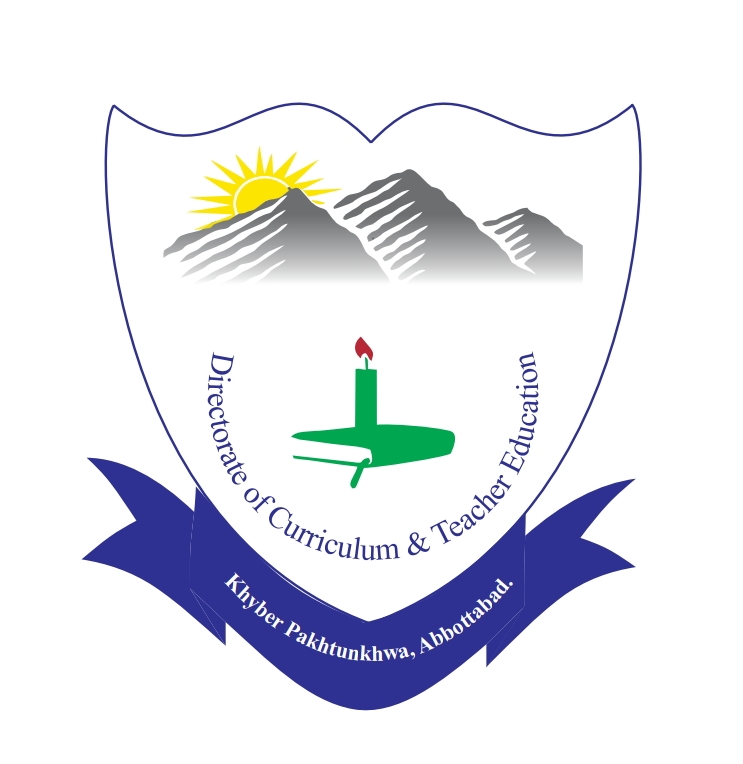 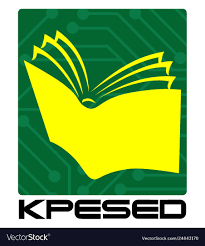 Request for Proposal (RFP)ForData Entry and Analysis Services for Three Sample Based Assessments Studies in Khyber Pakhtunkhawa                    1. Assessment of Grade 2 Students                     2. Assessment of Grade 5 Students                     3. Teacher Competency Survey2021-22_____________________________________________________Last Date for Submission of Proposal: Within 15 days from the date of Advertisement _____________________________________________________Directorate of Curriculum and Teacher Education (DCTE), (Assessment & Evaluation Wing)College Road, Mandian, Abbottabad.Email: director.dcte@kpese.gov.pk & deputydirectorpeace@gmail.comPhone: 0992-382634, Fax: 0992-381527www.kpese.gov.pkTable of ContentsData Sheet..…………………………………………………..………………1Letter of Invitation………………….……….…….…………………………2Request for Proposal ………………….……….…….……………………….3Section - ITerms of Reference….…..……………………………..….……………4Instructions……………………………………………..….……………6The Bidding Process………………….……………….…..….….….......7Proposal Submission ……..……………………………..……….... … ..8Evaluation of Proposals………………………………………....………10Section – IITechnical Proposal - Submission Forms………………………………13Assessment Tool for Grade-2 Students………  ..........……………….. 22Assessment Tool for Grade-5 Students………………………………...38Sample Survey Form-Teacher Competency Survey…………………… 64Request for Proposal (RFP) forData Entry and Analysis Services for Sample Based Assessment Studies (1). Assessment of Grade 2 Students, (2). Assessment of Grade 5 Students       and (3). Teacher Competency Survey (TCS)Data SheetLetter of InvitationDear Mr./Ms. 1. The Directorate of Curriculum and Teacher Education (DCTE), Abbottabad (hereinafter called “Procuring Entity”) invites proposals for Data Entry and Analysis Services for Three Assessment Studies ; 1) Student Assessment of Grade 2, 2) Student Assessment of Grade 5 3) Teacher Competency Survey. More details on the services are provided in the Terms of Reference (TORs).  2. A firm will be selected under Quality and Cost based Selection (QCBS) and procedures described in this RFP, in accordance with the KPPRA 2014. 3. The RFP includes the following: 1 - Letter of Invitation 2 – Instruction to Firms3 – TORs4 – Evaluation Criterion5 – General Yours truly,Director Curriculum and Teacher Education  Khyber Pakhtunkhwa Abbottabad Tel:0992-382634Request for ProposalThe Directorate of Curriculum and Teacher Education (DCTE) is requesting proposals from experienced and qualified firms in Data Entry and Analysis Services for Three Assessment Studies; 1) Student Assessment of Grade 2 2) Student Assessment of Grade 5  3) Teacher Competency SurveyA firm will be selected under Quality and Cost based Selection (QCBS) and procedures described in the RFP, in accordance with the KPPRA Rules 2014. Detail Bid documents are available on the websites of E&SE Department (www.kpese.gov.pk), DCTE (dcte.kpese.gov.pk) and KPPRA (www.kppra.gov.pk).  Bid Documents shall be submitted on or before 09/11/2021 up to 1200 hours and will be opened on 09/11/2021 at 1400 hours. The bid document will be submitted to: Director Curriculum and Teacher Education (DCTE),College Road Mandian, Abbottabad.Tel: 0992-382634SECTION - ITerms of ReferenceContext and IntroductionGovernment of Khyber Pakhtunkhawa is in the process of implementing education reforms aimed at making access to universal and uniform quality education in the Province.  These reforms are impacting all aspects of education system including curriculum, instruction and assessment.  Khyber Pakhtunkhwa Government fully recognizes that the success of its reforms pivot on regular and reliable assessment of various interventions to know its impact.With this backdrop, different initiatives have taken to assess the competency of teachers and suggest remedial activities to improve their competence through quality In-Service Training Programs. This includes Teacher Competency Survey, Teacher Content Knowledge Survey, Sample based Assessment of G-2 and G-5 students and Assessment of newly Inducted Teachers. Assessment & Evaluation Wing of DCTE manages these activities in the Province.Objectives2.1	Annual Survey of Teaching a) Teachers Competency Survey: The Annual Survey of teaching is a sample-based assessment of primary teacher performance measured against the core competencies for teaching notified in Khyber Pakhtunkhawa (2014). The survey is based on lesson observation in sample schools. During the observation, one lesson in Maths or English is observed from Class 3, and one lesson in Maths or Science or English from Class 5. The observation instrument includes approximately 65 simple items for data entry, all but 15 of which require an entry on a scale 0–4. There are no open-ended questions. Sample: The total sample is 2400 primary teachers from approximately 1200 schools. Sample survey tool is attached for reference.2.2 Students Assessment at Grade 2Sample based assessment began in 2015 by DCTE for students of grade 2 at the start of grade 3 on the curriculum of grade 2. The assessment repeated in 2016, 2017, 2018 & 2019 as well and the results of previous years compared. This year DCTE conducted sample based assessment of grade 2 in August 2021.  Sample: The total sample is 2443 students of grade 2 from 124 schools (approximately). Sample assessment tool is attached for reference.2.3 Students Assessment at Grade 5DCTE conducted sample based assessment of grade 5 students for the first time in September 2021.  Sample: The total sample is 5096 (approximately) students of grade 5 from 125 schools. Sample assessment tool is attached for reference. 2554 sample students were administered Tool-A (English and Mathematics) and 2542 sample students were administered Tool-B (General Science and Urdu). Scope of WorkAssessment and Evaluation Wing of DCTE will be responsible for developing survey tools, identification and training of field team for data collection, and conducting all surveys in the field. Assessment and Evaluation Wing conducted Assessment of G-2 and G-5 Students studies in August-September 2021 and Teacher Content Survey Study will be conducted in October-November 2021.Data entry and analysis will start in December 2021. For data entry and analysis of three assessment activities mentioned in section 2, Directorate of Curriculum & Teacher Education intends to hire a firm (reflecting in active tax payer list) to carry out following data entry and data management services:The firm will be responsible for the development of database(s) to be used for data entry and analysis of three assessment activities. Specific responsibilities include developing database and set up the network system for Data Entry, including the process by which all data is stored on the server. The data will be verified by the experts for its validation. Firm will coordinate with focal person at DCTE for collection of filled survey forms for data entry. Once these forms entered in database, firm is responsible to return the same to focal person.The firm will undertake the data entry of around 9796 survey forms as per the guidelines shared by the DCTE. A unique serial number will be assigned to all the questionnaires/survey forms handed over to the firm. The firm will devise the mechanism to store and manage the survey forms after their receipt. Below is the breakup of data entry forms: Note: please note that this is the estimated number of survey forms/tools which may decrease during the actual field activity.The firm will be responsible for arrangement of data entry centers equipped with computers, backup generators and other equipment on its own. An adequate number of staff including Data Entry Operators and Data Entry Supervisors to be deployed to ensure successful Data Entry of around 9796 Survey Forms/Tools.The firm will be responsible to clean data, check for completeness, consistency and accuracy.The firm will provide complete descriptive analysis, graphical presentations and other information as required for drafting of assessment reports.The firm will also conduct comparative analysis of data from last year assessments studies/ databases (DCTE will provide the previous year’s database for comparison). The data entry firm shall ensure and comply with the Quality Assurance methodology agreed with Assessment & Evaluation Wing of DCTE in advance. The entered data will be the property of the DCTE.The Firm will be responsible to establish and maintain special security features and measures at its Data Entry site to ensure the confidentiality and security of all data (hard and soft formats).The firm will be responsible to set mechanism for sharing a daily progress report specifying the number of forms completed, missed out and re-entered.  Timelines for the submission OF Request for Proposal and Project Request for Proposal Timeline:The proposals in response of RFP is due as per stipulated period mentioned in the advertisement. Evaluation of proposals will be conducted within a week after the closing date. Contract negotiations with the successful bidder will be signed after completion of evaluation process and approval from the competent authority. Project Timeline:Assessment of Grade 2 Students has been completed. The marked tools along with analysis framework will be handed over to firm by December, 2021. Assessment of Grade 5 Students has been completed. The marked tools along with analysis framework will be handed over to firm by December, 2021. Teacher competency survey will be completed in October and November, 2021. The survey forms along with analysis framework will be handed over to firm by December, 2021.	Schedule of DeliveryStart date: After One week of signing the contract 		End date: March 10, 2022DeliverablesFollowing are the deliverables of the assignment:Three separate databases for all three assessment studies (convertible in MS. Excel, MS Access and MS. Word etc.) Analysis reports of all three assessment studies including graphs, charts, tables etc. and descriptive analysis against the provided analysis framework, and comparative analysis of these studies with previous year databases.Management/Reporting. The firm will report to Director Curriculum &Teacher Education Instructions to biddersIt would be deemed that by submitting a proposal, the bidder has:made a complete and careful examination of the RFP document and agrees to all conditions and implications that arise from it; sought, obtained and perused all relevant information for the submission of the proposal; Any error or incomplete submission arising out of an interpretation of the RFP document, its annexures or any information passed on to the bidder by the E&SE Department, Government of Khyber Pakhtunkhawa or any of its officials, the E&SE Department shall not be liable and no request for redressal of grievance or reconsideration can be accommodated.The DCTE reserves the right to annul the entire or part of the bidding process or to reject any or all proposals if:at any time during the bidding process, any material misrepresentation is made or discovered; the bidder does not respond to queries or requests for clarifications or requests for additional information; or the bidder or their representatives or any person on their behalf attempts to influence the process of tender in any manner whatsoever In case of rejection of one or more proposals after the opening of bids, and the bids belong to the highest evaluated bidder, the Directorate of Curriculum and Teacher Education (DCTE), Government of Khyber Pakhtunkhawa reserves the right to continue with the bid and invite the next highest evaluated bidder.Any measure, taken to modify the bid process as mentioned above, will be at the sole discretion of the Government of Khyber Pakhtunkhawa Province represented by the Directorate of Curriculum and Teacher Education (DCTE), Khyber Pakhtunkhawa and is not negotiable.The Bidding ProcessA single stage two envelop bidding process shall be followed. Bidders should examine all Instructions, Terms and Conditions as given in the RFP. Failure to furnish information required in the RFP or submission of Bids not substantially responsive or viable in every respect will be at the Bidder’s risk and may result in rejection of the Bids. Bidders should strictly submit the Bid as specified in the RFP, failing which the Bids will be held as non-responsive and will be rejected.Bid shall comprise a single package containing two separate sealed envelopes i.e. Envelope-A: Technical Proposal andEnvelope-B: Financial ProposalBoth the sealed Envelopes A and B should be put in a single outer cover. The outer cover should be super scripted with “Bid for Data Entry and Analysis Services for Assessment Studies in Khyber Pakhtunkhawa”. The “FROM” and “TO” address shall also be written on all the envelopes. The Bids (Technical Proposal & Financial Proposal) shall be addressed to:Director Curriculum and Teacher Education  Khyber Pakhtunkhawa College Road, Mandian, Abbottabad Tel 0992-382634 Fax: 0992-381527Note: The General Conditions of the contract contained in the Standard Bidding Documents for services (KPPRA) are to be followed when signing a contract with the successful bidder. Proposal submissionTechnical ProposalThe technical proposal should be divided into the following sections: Cover pageThis should include contact details for the organization and the name and title of the person to whom communications relating the bid should be addressed (telephone numbers, email address, active physical address).B.	Organizational legal statusThis should contain legal status of documents relating to certificates of incorporation and registration with relevant federal/provincial tax authorities.C.	Experience of the Firm	In this section the bidder should provide following information. Relevant Experience of Data entry and analysis services with government/National / International organizations (Max. 2 page with list of projects carried out and References)Specific Experience of data entry and analysis services carried out particularly in Khyber Pakhtunkhawa (Max. 2 pages with list of projects carried out and References)D.	Approach and MethodologyIn this section, the Supplier should provide:Methodology with clear cut implementation plan/strategy against the TORs.Details of computer &other equipment’s necessary to manage the assignmentCVs of key personnel (maximum 2 pages per CV)The Supplier should submit CVs of all staff employed for the assignment (Team leader, data entry operators, editors, and analyst(s) and other staff etc.) that demonstrate the expertise and experience of the team and the ability to manage the work effectively.On each CV, the supplier must indicate the position for which the individual is being proposed and the level of effort anticipated for each individual proposed.Note that individuals proposed must be available to work with the assignment if the proposal is successful.Financial ProposalThe financial proposal should be submitted for the whole project with a component wise breakup. The total price quoted for the project will be considered for comparison of quotes. Price quoted will be valid for the entire contract. All prices to be quoted in Pak-rupee, and must clearly state all applicable taxes which must be included in the quoted price. The quoted price must include all taxes, installation/integration services and for delivery/implementation in the required location(s).Note:-	Directorate of Curriculum and Teacher Education (DCTE), Government of Khyber Pakhtunkhawa will not allow any compensation to the approved bidders for variation in the rate of exchange of rupee against dollar or any other currency. All offers in this respect should be firm and final.Evaluation of Proposals	EVALUATION METHODOLOGY Evaluation and Comparison of Technical and Financial BidsThe Contract will be awarded to the Bid most closely conforming to prescribed evaluation criteria and other conditions specified in the TORs.Evaluation Criteria and Comparison of BidAll Bidders shall meet legal and codal formalities of incorporation under governing law of Pakistan or Khyber Pakhtunkhawa and registration with federal/provincial tax authorities. All bid meeting responsiveness criteria shall be evaluated with70% weightage for technical bids and 30% for financial bidsTechnical EvaluationThe Technical Bids shall be evaluated on the basis of following parameters with a minimum qualifying score of 70% in technical evaluation.Following evaluation criteria will be used for technical evaluation:Note: 1. The firm must be registered with Khyber Pakhtunkhawa Revenue Authority. 2. The firm should not be black listed by any Provincial/Federal Govt. or organization of the State/Federal Govt. in Pakistan. (In this regard undertaking on stamp paper should be submitted by the firm)Financial EvaluationThe firms qualifying minimum 70% score in technical evaluation will be eligible for opening the financial proposals. The firm who obtained marks below 70% will not be considered   and their financial proposals will be returned without opening. Financial bids of the technically qualified firms will be opened in the presence of representatives who wish to attend the tender opening. Firms will be intimated the date and time of financial proposal opening. 30% weight-age will be given to Financial Proposals of the Firms. The formula for financial scoring is that the lowest bidder gets 30 points and for the other bidders (Quoted bid of the bidder, Divided by lowest bid, multiplied by 30). Value quoted by lowest bidder = A Value quoted by second lowest bidder = B Value quoted by third lowest bidder = C Financial scoring of the lowest bidder will be = 30 Financial scoring of the second lowest bidder will be = (A/B)*30 Financial scoring of the third lowest bidder will be = (A/C)*30Total Score and award of contractTotal score will be calculated as follows:(70% of Technical Score + 30% Financial Score)  = Total ScorePoints obtained in the detailed technical evaluation will be carried forward & prorated. Contract will be awarded to the Firm with maximum accumulative score (Technical Score + Financial Score).TERMS and Conditions A payment schedule will be finalized with the successful service providers at the time of signing of contract.Final award of the contract will be calculated on the basis of accumulative total of both technical and financial proposals.In case any dispute the matter shall be referred to the Secretary Elementary & Secondary Education Department Khyber Pakhtunkhawa.  The decision of the Secretary shall be final for all the parties.  Performance Guarantee          	Successful bidder will deposit 10% performance guarantee of the bid value in the name of 	Director Curriculum & Teacher Education Khyber Pakhtunkhawa Abbottabad in shape of call 	deposit before signing the contract. SECTION – II Technical Proposal - Standard FormsForm TECH-1. Technical Proposal Submission Form[Location, Date]To:	[Name and address of PE]Dear Sir:We, the undersigned, offer to provide the consulting services for Data Entry and Analysis Services for Three  Assessment studies in accordance with your Request for Proposal dated [Insert Date] and our Proposal. We are hereby submitting our Proposal, which includes this Technical Proposal, and a Financial Proposal sealed under a separate envelope.We are submitting our Proposal in association with: [Insert a list with full name and address of each associated Consultant]We hereby declare that all the information and statements made in this Proposal are true and accept that any misinterpretation contained in it may lead to our disqualification.If negotiations are held during the period of validity of the Proposal, i.e., before the date indicated in the Data Sheet, we undertake to negotiate on the basis of the proposed staff. our Proposal is binding upon us and subject to the modifications resulting from Contract negotiations.We undertake, if our Proposal is accepted, to initiate the consulting services related to the assignment not later than the date indicated in the Data Sheet.We understand you are not bound to accept any Proposal you receive.We remain,Yours sincerely,Authorized Signature [In full and initials] '.	Name and Title of Signatory: 	Name of Firm: 	AddressFor FTP OnlyForm TECH-2. Consultant’s Organization and ExperienceA - Consultant's Organization[Provide here a brief (two Pages) description of the background and organization of your firm/entity and each associate for this assignment.]B - Consultant’s Experience[Using the format below, provide information on each assignment for which your firm, and each associate for this assignment, was legally contracted either individually or as a corporate entity or as one of the major companies within an association, for carrying out consulting services similar to the ones requested under this assignment]Form TECH-4. Description of Approach, Methodology and
Work Plan for Performing the Assignment(For small or very simple assignments the PE should omit the following text in Italic)[Technical approach, methodology and work plan are key components of the Technical Proposal. You are suggested to present your Technical Proposal divided into the following three chapters:Technical Approach and Methodology, (2 Pages)Work Plan (2 Pages), andOrganization and Staffing, (2 Pages)Technical Approach and Methodology. In this chapter you should explain your understanding of the objectives of the assignment, approach to the services, methodology for carrying out the activities and obtaining the exacted output, and the degree of detail of such output. You should highlight the problems being addressed and their importance, and explain the technical approach you would adopt to address them. You should also explain the methodologies you propose to adopt and highlight the compatibility of those methodologies with the proposed approach.Work Plan. In this chapter you should propose the main activities of the assignment, their content and duration, phasing and interrelations, milestones (including interim approvals by the PE), and delivery dates of the reports. The proposed work plan should be consistent with the technical approach and methodology, showing understanding of the TOR and ability to translate them into a feasible working plan. A list of the final documents, including reports, drawings, and tables to be delivered as final output, should be included here. The work plan should be consistent with the Work Schedule of Form TECH-8.Organization and Staffing. In this chapter you should propose the structure and composition of your team who will work on the assignment. You should list the main disciplines of the assignment, the key expert responsible, and proposed technical and support staff.Form TECH-5. Team Composition and Task AssignmentsForm TECH-6. Curriculum Vitae (CV) for ProposedProfessional StaffProposed Position [only one candidate shall be nominated for each position]: 	Name of Firm [Insert name of firm proposing the staff]:Name of Staff [Insert full name]: ______________________Date of Birth: 	Nationality: 	Education [Indicate college/university and other specialized education of staff member, giving names of institutions, degrees obtained, and dates of obtainment]: 	Membership of Professional Associations: Other Training [Indicate significant training since degrees under 5 - Education were obtained]: Countries of Work Experience: [List countries where staff has worked in the last ten years]:Languages [For each language indicate proficiency: good, fair, or poor in speaking, reading, and writing]:Employment Record [Starting with present position, list in reverse order every employment held by staff member since graduation, giving for each employment (see format here below): dates of employment, name of employing organization, positions held.From [Year]:	To [Year]:Employer: 	Positions held: _________	13. Certification:I, the undersigned, certify that to the best of my knowledge and belief, this CV correctly describes me, my qualifications, and my experience. I understand that any willful misstatement described herein may lead to my disqualification or dismissal, if engaged.	Date:		[Signature of staff member or authorized representative of the staff]	Day/Month/YearFull name of authorized representative: 	Form Tech 8. Work ScheduleNote: Indicate all main activities of the assignment, (e.g.: data bases development, data entry, cleaning, analysis and reporting).Note: Please attach notes if required to explain the costing of any budget headAugust 2021             Grade 2 AssessmentName:  	_________________Gender:              Male                  Female          School Name:  	________School Code:  __________Location:           Urban                RuralDistrict Name:  _____	_____________Date of Test:  	__________________CRQ Scoring Sheet: District ____________		Gender: Male/FemaleSchool Code _______		St. Code: ___________MathematicsEnglishUrduCircle the correct answer.            What is the place value of 3 in 368?            a. ones		b. tens		c. hundreds            What fraction of the diagram is shaded?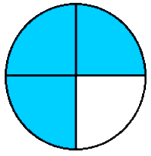 a.			b. 			c.             The shaded region showing two third is:	a.				b.			  c.            7 is the answer for            a. 5 – 2  		b. 7 + 7	     	c. 3 + 4            The time in the clock is:		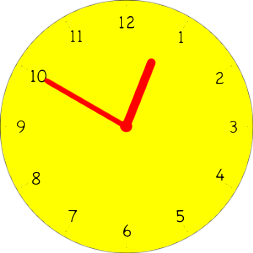             a. 12 : 50 	b. 1 : 00	     	c. 1 : 50                Which shape is a semi-circle?	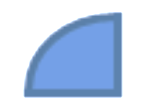 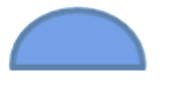 	     		b.  			c.              How many vertices does this shape have? 	4			b.  5			c.  6              The length of the pencil is: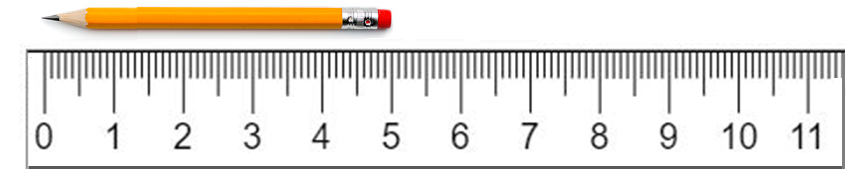 3 centimeter 	b. 4 centimeter	c.  5 centimeter            The unit of mass is:            a. meter			b. litre	     	c. kilogram	     	             Which object can hold the largest amount of water?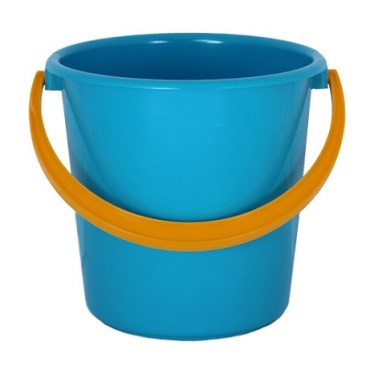 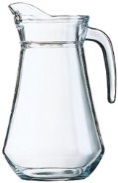 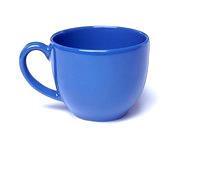             a.			          b.			     c.            Write the plural of given words:	             Write the singular for the given words:           Write THREE sentences about the given picture. 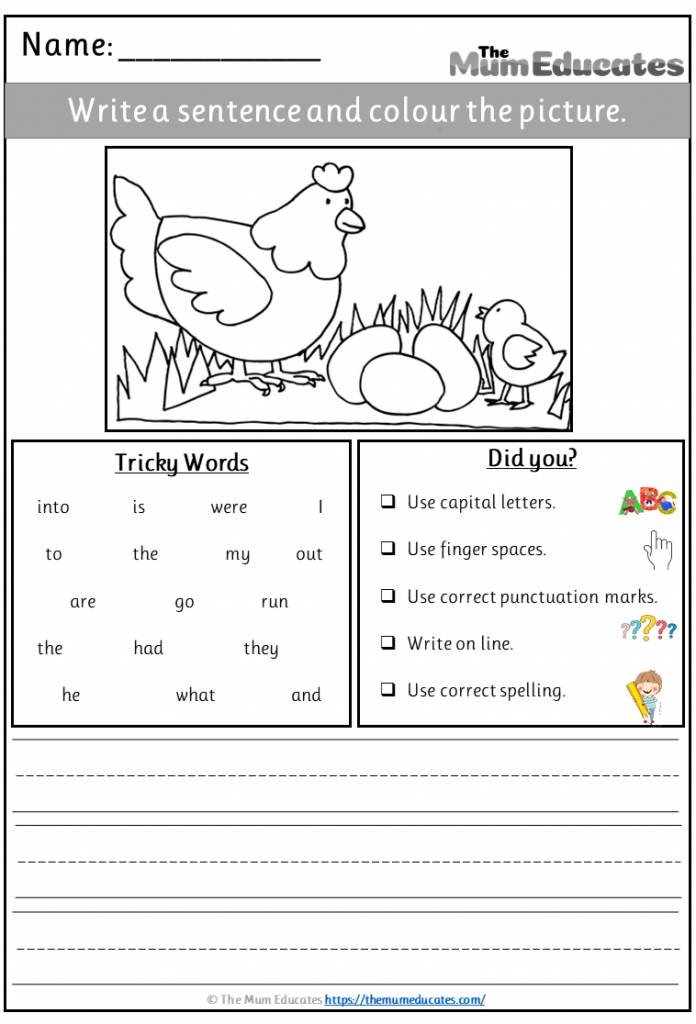 __________________________________________________________________________________________________________________________________________________________________	 	تصویرکو غور سےدیکھیں اور اس میں   موجود   دو چیزوں کے نام لکھیں۔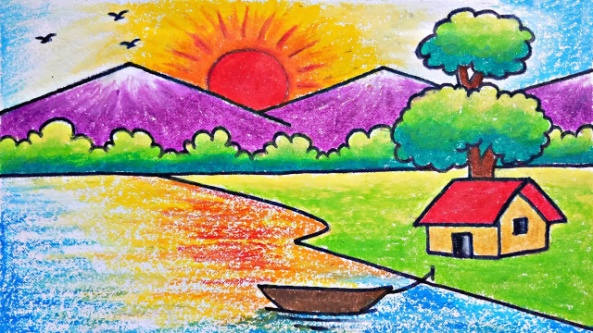 \1۔	____________  		2۔	_______________		واحد کے جمع اور جمع کے واحد لکھیں۔_________ 2021Grade 5 AssessmentName: __________Student Code: ___Gender:              Male              Female          School Name: _________School Code: _________Location:           Urban             RuralDistrict Name: _________              Date of Test:  CRQ Scoring SheetSubject: EnglishCRQ Scoring SheetSubject: MathematicsGeneral instructions:There are TWO sections in the paper; English and Mathematics.The duration of each section is 90 minutes (1 hour and 30 minutes); complete each section within time.ENGLISHInstructions for Multiple Choice Questions.For each multiple choice question (MCQ), there will be four choices. Only ONE is correct.Circle the correct answers on the question paper.  Do NOT circle more than one correct answer.Instructions for Restricted and Extended Response Questions.Answer ALL questions.Read each question carefully before answering it.Write the answer in the provided space ONLY.Read the given poem and answer the questions that follow:Sixty seconds in a minute; How much good can I do in it? Sixty minutes in an hour; All the good that's in my power. Twenty hours and four, a day; Time to work and sleep and play.Write the central idea of the poem in your own words.					(2 Marks)____________________________________________________________________________________________________________________________________________________________________________________________________________________________________________________________________________________________________Write TWO words that rhyme with the word ‘play’.				(1 Mark)	_____________________, _____________________Use the correct form of verb to complete the following present tense sentence.Hamid ________________ (go) to the ground in the evening and ________________ (play) football.Punctuate the following sentence.I have to buy an eraser sharpener and pen 	_________________________________________________________________________Q.No.29								      (Total 12 Marks)Write a paragraph of 70 - 80 words on the topic ‘Importance of Water’. ________________________________________________________________________________________________________________________________________________________________________________________________________________________________________________________________________________________________________________________________________________________________________________________________________________________________________________________________________________________________________________________________________________________________________________________________________________________________________________________________________________________________________________________________________________________________________________________________________________________________________________________________________________________________MATHEMATICSInstructions for Multiple Choice Questions.For each multiple-choice question (MCQ), there will be four choices. Only ONE is correct.Circle the correct answers on the question paper.  Do NOT circle more than one correct answer.Instructions for Restricted Response Questions.Answer ALL questions.Read each question carefully before answering it.Write the answer in the provided space ONLY.Solve using the BODMAS rule.Find the area of the given figure.Draw a reflex angle of measure 220° with help of a protractor, set square and ruler. The End_________ 2021Grade 5 AssessmentName: __________Student Code: ___Gender:              Male                  Female          School Name: _________School Code: _________Location:           Urban                RuralDistrict Name: _________                 Date of Test:  CRQ Scoring SheetSubject: ScienceGeneral instructions:There are TWO sections in the paper; Science and Urdu.The duration of each section is 90 minutes (1 hour and 30 minutes); complete each section within time.SCIENCEInstructions for Multiple Choice QuestionsFor each multiple-choice question (MCQ), there will be four choices. Only ONE is correct.Circle the correct answers on the question paper.  Do NOT circle more than one correct answer.Instructions for Restricted Response Questions.Answer ALL questions.Read each question carefully before answering it.Write the answer in the provided space ONLY.Write FOUR ways through which a microorganism can enter the human body.    	________________________________________________________________________________________________________________________________________________________________________________________________________________________________________________________________How does water pollution occur? Write any FOUR causes.       ________________________________________________________________________________________________________________________________________________________________________________________________________________________________________________________________The table below shows the importance of evaporation and condensation. Write YES or NO in the given boxes against each process. What would happen to the speed of a car (fast or slow) when it moves on a:	Tar coal road	____________________________________________________________________Cemented road	____________________________________________________________________Muddy road	____________________________________________________________________ Fill in the table by predicting the size and position of the shadow formed at the given time.ONE is done for you.Draw the moon and the sun with respect to the size of the earth in the given space.URDUInstructions for Multiple Choice Questions.For each multiple choice question (MCQ), there will be four choices. Only ONE is correct.Circle the correct answers on the question paper.  Do NOT circle more than one correct answer.مناسب الفاظ لگا کر خالی جگہ پر  کیجیے۔سورج   مشرق ۔۔۔۔۔۔۔۔۔۔۔۔۔۔   طلوع  ہوتا ہے۔پرندے  ہوا  ۔۔۔۔۔۔۔۔۔۔۔۔۔۔  اُڑتے ہیں۔یہ  جاوید ۔۔۔۔۔۔۔۔۔۔۔۔۔۔ گھر ہے۔ درج ذیل جملوں میں فعل ِحال کو فعلِ ماضی میں تبدیل کریں۔ہم کہانی لکھ رہے ہیں ۔ _______________________________________________________________________سلیم    دودھ پیتا ہے۔ _______________________________________________________________________میری ٹکٹ گم ہوگیا ہے۔_______________________________________________________________________لڑکیاںا سکول سے آتیں ہیں ۔_______________________________________________________________________درج ذیل افعال سے  فاعل بنائیں۔ جاگنا________________________ پڑھنا________________________   عنوان  ’میر ی پسندیدہ کتاب ‘ 70 سے 80  الفاظ پر مشتمل  پیراگراف  لکھیں۔ ________________________________________________________________________________________________________________________________________________________________________________________________________________________________________________________________________________________________________________________________________________________________________________________________________________________________________________________________________________________________________________________________________________________________________________________________________________________________________________________________________________________________________________________________________________________________________________________________________________________________________________________________________________________________________________________________________________________________________________________________________________________________________________The EndSurvey of Teaching 2021-22 Teacher Observation Form Lesson observation marking sheet1Bid Inviting Authority, Designation and AddressDirector Curriculum and Teacher Education, College Road Mandian, Abbottabad.2a. Name of the WorkData Entry and Analysis Services for Three Sample Based Assessment Studies Carried out by DCTE 2b. Tender ReferenceAdvertisement2c. Place of ExecutionDCTE Abbottabad3Due Date, Time and Place of Submission of Bid Documents.Bid Documents shall be submitted to Director Curriculum and Teacher Education (DCTE), College Road Mandian, Abbottabad on Tuesday  09/11/2021 up to 12.00 HoursTel: 0992-382634/ 0992-3842784Date, Time and Place of Qualification Proposal Opening09/11/2021 at 1400 hours in the Office of Director Curriculum and Teacher Education (DCTE), College Road Mandian, Abbottabad.5Evaluation of ProposalsWithin One Week after the Technical Proposal Opening6Date, Time and Place of opening of the Financial Proposals.Shall be intimated subsequently to Technically Qualified firms7Validity of Bid90 Days from the Date of Opening of Technical Proposal8Contact PersonMr. Amin Dad, Additional Director Assessment & Evaluation, Directorate of Curriculum and Teacher Education (Cell# 03358079514) 9Award of contractWithin a Month after Bid OpeningS.#Sample Based Assessment StudiesApprox. Survey Forms/Tools 1Assessment of Grade 2 Students  23002Assessment of Grade 5 Students  (Tool-A 2554 and Tool-B 2542) 50963 Teacher Content Survey   2400Total 9796S. No.Description of VariableT/PointsS. No.Description of VariableT/Points1Organizational Profile 301.1Audit reports for last 3 financial years (submit copies with the proposal)151.2Detail of existing staff working with the organization relevant to the assignment.05 marks for Project manager and 10 for relevant supporting staff.  (Please attached brief profiles of staff)152Technical Expertise of the FirmDoes the team have the right mix and level of skills, experience and necessary equipment to carry out the assignment?452.1Relevant Experience of Data Entry and Analysis Services (3 similar projects will be considered for evaluation X 5 marks for each project submitted) (Firms should provide list of projects carried out and references)152.2Specific Experience Data Entry and Analysis Services carried out particularly in Khyber Pakhtunkhwa (Firms should provide detail of similar project carried out with supporting references) 102.3 Organizational setup and assets (10 Marks) and relevant skills & expertise of the staff (10 marks) to manage the assignment.  203Approach and Methodology253.1Does the methodology proposed demonstrate an understanding/alignment with the ToRs of the assignment?103.2Does the work plan provide a detailed breakdown of week wise activities, with responsibilities for completion of assignment? 15TotalTotal100Assignment name:Approx. value of the contract (in current Pak Rs. /US$ or Euro):Country:Location within country:Duration of assignment (months):Name of PE:Total No of staff-months of the assignment:Address:Approx. value of the services provided by your firm under the contract (in current PKR/US$ or Euro):Start date (month/year): Completion date (month/year):No of professional staff-months provided by associated Consultants:Name of associated Consultants, if any:Name of senior professional staff of your firm involved and functions Performed (indicate most significant profiles such as Project Director/Coordinator, Team Leader):Narrative description of Project:Narrative description of Project:Description of actual services provided by your staff within the assignment:Description of actual services provided by your staff within the assignment:Professional StaffProfessional StaffProfessional StaffProfessional StaffProfessional StaffName of StaffFirmArea of ExpertisePosition AssignedTask Assigned11. Detailed Tasks Assigned12. Work Undertaken that Best Illustrates Capability to Handle the Tasks Assigned[List all tasks to be Performed under this assignment][Among the assignments in which the staff has been involved, indicate the following information for those assignments that best illustrate staff capability to handle the tasks listed under point 11.]Name of assignment or project:Year:Location:PE:Main project features:Positions held:Activities Performed:S. No.ActivityActivityResponsibilityTime lineTime lineTime lineTime lineTime lineTime lineTime lineTime lineTime lineS. No.ActivityActivityResponsibilityW-1W-2W-3W-4W-5W-6W-7W-8W-91.1 1.1 1.2 1.2 1.3 1.3 2.1 2.1 2.22.22.3 2.3 3.1 3.1 3.2 3.2 3.3 3.3 Form Tech 9. Financial Proposal FormatFinancial ProposalData Entry and Analysis Services for Three Sample Based Assessments StudiesForm Tech 9. Financial Proposal FormatFinancial ProposalData Entry and Analysis Services for Three Sample Based Assessments StudiesForm Tech 9. Financial Proposal FormatFinancial ProposalData Entry and Analysis Services for Three Sample Based Assessments StudiesForm Tech 9. Financial Proposal FormatFinancial ProposalData Entry and Analysis Services for Three Sample Based Assessments StudiesForm Tech 9. Financial Proposal FormatFinancial ProposalData Entry and Analysis Services for Three Sample Based Assessments StudiesForm Tech 9. Financial Proposal FormatFinancial ProposalData Entry and Analysis Services for Three Sample Based Assessments StudiesForm Tech 9. Financial Proposal FormatFinancial ProposalData Entry and Analysis Services for Three Sample Based Assessments StudiesForm Tech 9. Financial Proposal FormatFinancial ProposalData Entry and Analysis Services for Three Sample Based Assessments StudiesForm Tech 9. Financial Proposal FormatFinancial ProposalData Entry and Analysis Services for Three Sample Based Assessments StudiesForm Tech 9. Financial Proposal FormatFinancial ProposalData Entry and Analysis Services for Three Sample Based Assessments StudiesForm Tech 9. Financial Proposal FormatFinancial ProposalData Entry and Analysis Services for Three Sample Based Assessments StudiesForm Tech 9. Financial Proposal FormatFinancial ProposalData Entry and Analysis Services for Three Sample Based Assessments StudiesForm Tech 9. Financial Proposal FormatFinancial ProposalData Entry and Analysis Services for Three Sample Based Assessments StudiesForm Tech 9. Financial Proposal FormatFinancial ProposalData Entry and Analysis Services for Three Sample Based Assessments StudiesBudget HeadsUnit descriptionNo. of units Months/ Days Unit Cost (PKR) Total CostRemarks (Description of budget)Budget HeadsUnit descriptionNo. of units Months/ Days Unit Cost (PKR) Total CostRemarks (Description of budget) Staff Cost Staff Cost Staff Cost Staff Cost Staff Cost Staff Cost Staff CostTotal A.  Administration Cost Administration Cost Administration Cost Administration Cost Administration Cost Administration Cost Administration Cost Total B.  Other Cost (if any) Other Cost (if any) Other Cost (if any) Other Cost (if any) Other Cost (if any) Other Cost (if any) Other Cost (if any)Total C. Grand Total (A+ B+C)  Q11First blank01Q12First blank01Q11Second blank01Q12Second blank01Q13Unit addition01Q14Unit addition01Q13Tens addition01Q14Tens addition01Q15Unit addition01Q16Unit addition01Q15Tens addition01Q16Tens addition01Q17Unit subtraction01Q18Unit subtraction01Q17Tens subtraction01Q18Tens subtraction01Q17Tens subtraction01Q18Hundred SubtractionQ19Multiply01Q20Multiply01Q21Division01Q22Division01Q23Operation01Q24Operation01Q23Answer 01Q24Answer 01Q38Correct response01Q39Correct response01Q40Correct response with spelling (01 for each). Correct response with incorrect spellings (0.5 for each)03Q41Correct response with spelling (01 for each). Correct response with incorrect spellings (0.5 for each)03Q42Correct response with spelling (01 for each). Correct response with incorrect spellings (0.5 for each)03Q43Sentence Structure 02Q42Correct response with spelling (01 for each). Correct response with incorrect spellings (0.5 for each)03Q43Relevance02Q42Correct response with spelling (01 for each). Correct response with incorrect spellings (0.5 for each)03Q43Spelling02Q57Correct response (01 for each)02Q58Correct response with spelling (01 for each). Correct response with incorrect spellings (0.5 for each)04Q57Correct spellings (01 for each)02Q60Name 01Q59Correct response (01 for each)Correct response with incorrect spellings. (0.5 for each)02Sentence Structure02Q59Correct response (01 for each)Correct response with incorrect spellings. (0.5 for each)02Relevance 02Q59Correct response (01 for each)Correct response with incorrect spellings. (0.5 for each)02Spelling02Section 1: MathematicsTime: 30 minutesExample 1:Circle the correct answer.What is the place value of 4 in 574?a. ones	b. tens	c. hundredsWhat is the place value of 4 in 574?a. ones	b. tens	c. hundredsSection 2: MathematicsExample 1:Fill in the missing numbers. 54  _______  56  ________ 54     55     56      57                                                                                    Example 1:Fill in the missing numbers. 54  _______  56  ________ 54     55     56      57                                                                                    Fill in the missing numbers. 	 37	______  39  _______	 ______ 670 _______  672Fill in the missing numbers. 	 37	______  39  _______	 ______ 670 _______  672Example 2:  Add47 + 11 =  58Example 2:  Add47 + 11 =  58Add 35 + 12 = _________               				    6 5	                      7 5 6        +  2 7                                          +  4 6 8	Add 35 + 12 = _________               				    6 5	                      7 5 6        +  2 7                                          +  4 6 8	Example 3:  Subtract       32				         – 18			      1 4       Example 3:  Subtract       32				         – 18			      1 4       Subtract 			          54 – 42 = _________            	                       	  	 8 4		4 2 6   	 –  2 9     	       – 2 5 7Subtract 			          54 – 42 = _________            	                       	  	 8 4		4 2 6   	 –  2 9     	       – 2 5 7Example 4: Multiply3 x 9 =  27Example 4: Multiply3 x 9 =  27Multiply        4 x 8 = ____________		     5 x 5 = _____________Multiply        4 x 8 = ____________		     5 x 5 = _____________Example 5:  Divide                                                   12 ÷ 3 = 4  Example 5:  Divide                                                   12 ÷ 3 = 4  Divide18 ÷ 2 = _______________Divide18 ÷ 2 = _______________  	 Example 6:  Divide                                                     5 )  10     2     10__          0	  	 Example 6:  Divide                                                     5 )  10     2     10__          0	Divide              3 )  21    Divide              3 )  21              Saba has 7 blue pencils and 12 green pencils. How many 	pencils does Saba have altogether?          Saba has 7 blue pencils and 12 green pencils. How many 	pencils does Saba have altogether?        Aamir took 28 balls to the playground. He lost 13 balls while playing. How many balls are left with Aamir?        Aamir took 28 balls to the playground. He lost 13 balls while playing. How many balls are left with Aamir?Section 2: EnglishTime: 30 minutesExample 1:Circle the correct answer.The capital letter for  g  is:CQ	GExample 1:Circle the correct answer.The capital letter for  g  is:CQ	GCircle the correct answer:            The capital letter for  d  is:					   BQ	D            The small letter for  F  is:					t fj            The correct alphabetical order is:	H  J  L  FL  H  F  JF  H  J  L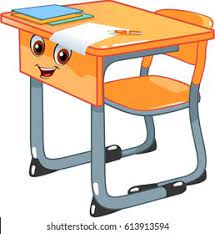             The correct spelling of a             is:				DeskDisc DuskCircle the correct answer:            The capital letter for  d  is:					   BQ	D            The small letter for  F  is:					t fj            The correct alphabetical order is:	H  J  L  FL  H  F  JF  H  J  L            The correct spelling of a             is:				DeskDisc DuskThe correct spelling of a               is: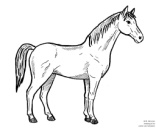 HorseHoarseHearse       The correct spelling of           is:					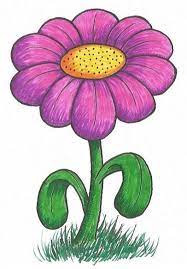 FlourFlowerFloor	            The boy is  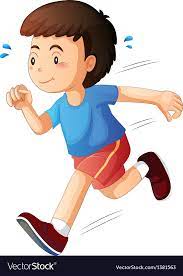 standing.running.sitting.	  This animal is 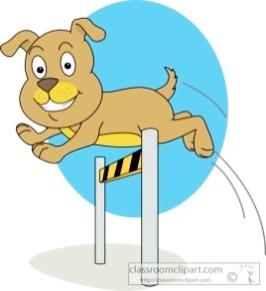 climbing.jumping.swimming.            Shazia is a good girl. ___________ reads in                    class three.He SheIt            Amjad and Kashif are friends. _______ go to school together.They		You	He The correct spelling of a               is:HorseHoarseHearse       The correct spelling of           is:					FlourFlowerFloor	            The boy is  standing.running.sitting.	  This animal is climbing.jumping.swimming.            Shazia is a good girl. ___________ reads in                    class three.He SheIt            Amjad and Kashif are friends. _______ go to school together.They		You	He             The apples are _____________the basket.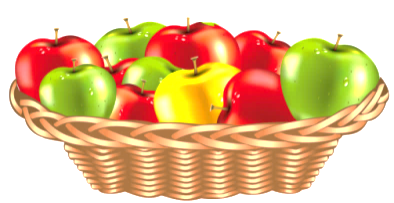 in 	onat             The book is ____________ the table. 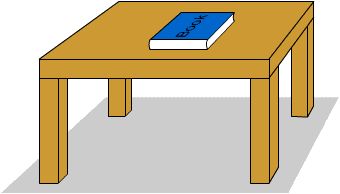 onuponinsideunder            The cat is _______________ the chair.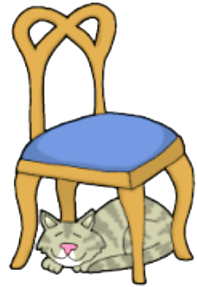 inoverunder            Encircle the longer.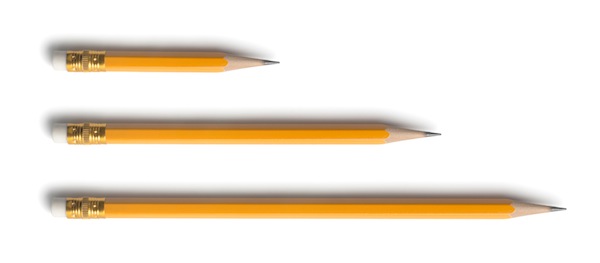             The apples are _____________the basket.in 	onat             The book is ____________ the table. onuponinsideunder            The cat is _______________ the chair.inoverunder            Encircle the longer.            Encircle the taller. 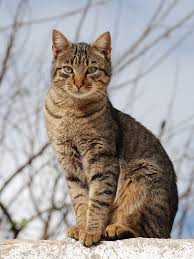 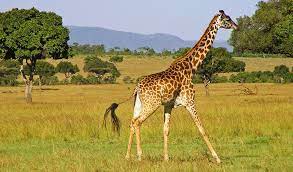                                                                   b.             Encircle the taller.                                                                   b. FlowerFlowers BookPenBoxBoyBoys Classes CatsTables 	          Read the sentences and answer the questions.			My name is Jamila. Today is my first day in school. I am going to school by bus. I meet Nazia in the bus. She is my friend now.Where is Jamila going? _______________________________________________Where does she meet Nazia? ________________________________________________Who becomes Jamila’s friend?________________________________________________	          Read the sentences and answer the questions.			My name is Jamila. Today is my first day in school. I am going to school by bus. I meet Nazia in the bus. She is my friend now.Where is Jamila going? _______________________________________________Where does she meet Nazia? ________________________________________________Who becomes Jamila’s friend?________________________________________________	          Read the sentences and answer the questions.			My name is Jamila. Today is my first day in school. I am going to school by bus. I meet Nazia in the bus. She is my friend now.Where is Jamila going? _______________________________________________Where does she meet Nazia? ________________________________________________Who becomes Jamila’s friend?________________________________________________	          Read the sentences and answer the questions.			My name is Jamila. Today is my first day in school. I am going to school by bus. I meet Nazia in the bus. She is my friend now.Where is Jamila going? _______________________________________________Where does she meet Nazia? ________________________________________________Who becomes Jamila’s friend?________________________________________________Section 3: UrduTime: 30 minutesمثال1:حروفِ تہجی کی ترتیب سے لکھے گئے حروف  کے گرد  دائرہ لگائیں۔   	,مثال1:حروفِ تہجی کی ترتیب سے لکھے گئے حروف  کے گرد  دائرہ لگائیں۔   	,		مہمل   کےگرد دائرہ لگائیں	                    الف۔   روٹی                     ب۔    ووٹی		   ج۔    موٹی                          جملہ غور سے پڑھیں اور ا ِس میں   اِسم کی پہچان کریں۔	         سورج چمکتا ہے۔  	         الف۔	چمکتا	           ب۔	سورج	            ج۔	ہے         		مہمل   کےگرد دائرہ لگائیں	                    الف۔   روٹی                     ب۔    ووٹی		   ج۔    موٹی                          جملہ غور سے پڑھیں اور ا ِس میں   اِسم کی پہچان کریں۔	         سورج چمکتا ہے۔  	         الف۔	چمکتا	           ب۔	سورج	            ج۔	ہے                      جملہ غور سے پڑھیں اور اس میں فعل کی پہچان کریں۔        	               نور اسکول گئی۔	الف۔	   گئی           ب۔         اسکول           ج۔             نور            نہی والے جملے کی پہچان کریں۔	 الف۔	خوب پڑھو۔	   ب۔	دھوپ میں مت نکلو۔	    ج۔	خوش خط لکھو۔           منفی جملے کے گرد دائرہ لگائیں۔	الف۔	     میں ٹافی نہیں کھاتا۔	ب۔	     زید سیب کھاتا ہے۔	ج۔	      کیا بارش ہو رہی ہے؟		سوالیہ جملے کی پہچان کریں۔	الف۔       آج ہم نہیں کھیلیں گے۔	ب۔	     ہم میچ جیت گئے۔	ج۔	      کیا فہد نے کہانی پڑھی؟                                 جملہ پڑھیں اور درست   لفظ کے گرد دائرہ لگائیں۔	          گھوڑا تیز دوڑتا   _______۔	 الف۔	ہے	ب۔	ہوں	ج۔	ہیں		جملہ پڑھیں اور درست   لفظ کے گرد دائرہ لگائیں۔	          عالیہ کمرے میں____۔	الف۔	تھا	ب۔	تھی	ج۔	تھے		جملہ پڑھیں اور درست   لفظ کے گرد دائرہ لگائیں۔                شارق خط لکھے ______۔                الف۔	  گے	          ب۔	  گی	          ج۔	  گا		سوالیہ نشان کے گرد دائرہ لگائیں۔	                الف۔	۔	                  ب۔	؟	                  ج۔	،کہانی غور سے پڑھیں اور نیچے دیے ہوئے سوالوں کے دُرست جواب کے گرد دائرہ لگائیں۔	ایک دن چڑیا بہت پریشان تھی۔ اُس کا بچّہ گھو نسلے سے گِر گیا تھا۔دادی اماں یہ نظّارہ دیکھ رہی تھیں۔اُنھوں نے علی کو بلایا اور چڑیا کا بچّہ گھونسلے میں رکھنے کو کہا۔علی نے بچے کو گھونسلے میں رکھ دیا ،جس سے چڑیا بہت خوش ہوئی۔	       چڑیا کیوں پریشان تھی؟	الف۔	  گھونسلے کے لیے	ب۔	 دادی اماں کے لیے	ج۔	 بچے کے لیے	        چڑیا کے بچے کو گھونسلے میں کس نے رکھا؟	الف۔	دادی اماں نے	ب۔	علی نے	ج۔	چڑیا نے	 	چڑیا کیوں خوش ہوئی؟	الف۔	بچے کو گھونسلے میں دیکھ کر۔	ب۔	علی کو گھر میں دیکھ کر۔	ج۔	دادی اماں کو گھر میں دیکھ کر۔		مذکّر کے مؤنّث اور مؤنّث کے مذکّر لکھیں۔واحدجمعگھوڑالڑکیاں	 اپنے پسندیدہ دوست/سہیلی کا نام لکھیں اور اُس کے بارے میں تین جملے لکھیں۔	نام:___________________________________________	۱۔____________________________________________	۲۔____________________________________________	۳۔____________________________________________DD-MM-YYYY--2021Q25 (a)Correct response with correct structure and spelling (2 marks)02Q25 (a)Correct response with incorrect structure and spelling (1 mark)02Q25 (b)Correct response (0.5 mark for each correct)01Q26Correct response (1 mark for each correct)02Q27Correct response (1 mark for each correct)02Q28Putting comma (1 mark)Putting full stop (1 mark)02Q2912QuestionStep1Step 2Step 3Step 4Step 5Step 6Step 7Step 8Total MarksQ.310.50.50.50.50.50.5115Q.31Q.321112----5Q.32Q.3311111---5Q.33Q.1Which of the following sentences shows the correct use of hyphen?  We-have twenty one pencils.We have-twenty one pencils. We have twenty one-pencils. We have twenty-one pencils.Q.2Choose the correct option.He is __________ than me.more intelligentmost intelligentintelligent very intelligentQ.3Choose the correct option to complete the sentence.He will _______ us.helphelpshelpedhelpingQ.4The feminine of ‘bull’ is:GoatHenCowMareQ.5Pick out the correct word to complete the sentence. She is _____________ a letter.wrote writeswritewritingQ.6Which of the following is a correct sentence?He is reading the newspaper.He the newspaper is reading.The newspaper he is reading.Reading is he the newspaper.Q.7The word ‘quickly’ is an adverb of: MannerTimePlaceFrequencyQ.8Which of the following is the plural of woman?WomanWomansWomenWomensQ.9Choose the correct joining word.He is a good student ______ a loving son.and becausebutsoQ.10Choose the correct option to complete the sentence.__________ cat is very playful.This TheseThoseThereQ.11Which of the following pairs starts with the same consonant cluster?Speak, planCry, crunchPlay, spreadDry, fleetQ.12How many syllables are there in the word ‘dutiful’?TwoThreeFourFiveQ.13Choose the correct option.This is ___________ car.my minemeIQ.14Choose the sentence with the correct use of article.He wears an shirt.He kicks an ball.He throws an stick.He eats an apple.Q.15Choose the correct word to fill in the given blank.The student says, “------- I come in sir?”CanShould notMayShouldChoose the correct word to fill in the given blank.The student says, “------- I come in sir?”CanShould notMayShouldChoose the correct word to fill in the given blank.The student says, “------- I come in sir?”CanShould notMayShouldRead the given text and answer the questions that follow:Read the given text and answer the questions that follow:Read the given text and answer the questions that follow:Read the given text and answer the questions that follow:First, take some water in a kettle and place it on the fire. When it starts boiling, add tea leaves and sugar to it. After some time add a little milk to it. Let it boil for some time. Finally, turn off the stove. Pour out the tea in a cup. Serve the tea while it is scalding.First, take some water in a kettle and place it on the fire. When it starts boiling, add tea leaves and sugar to it. After some time add a little milk to it. Let it boil for some time. Finally, turn off the stove. Pour out the tea in a cup. Serve the tea while it is scalding.First, take some water in a kettle and place it on the fire. When it starts boiling, add tea leaves and sugar to it. After some time add a little milk to it. Let it boil for some time. Finally, turn off the stove. Pour out the tea in a cup. Serve the tea while it is scalding.Q.16The word ‘it’ used in the paragraph is a/an:ArticlePronounNounAdjectiveQ.17According to the passage, what is added at the end?SugarTea leavesMilkWaterQ.18We should put tea leaves in waterwhen the water starts boiling.after turning off the stove.after adding milk.before pouring water into the kettle.Q.19Q.19In the phrase ‘place it on the fire’, the word ‘it’ refers to:CupKettleSugarMilkQ.20The meaning of the word ‘scalding’ is:FreshProperlyHalf a cupVery hotQ.21Q.21The title of the passage can be:How to Boil WaterHow to Extinguish FireHow to Make TeaHow to Use SugarRead the given poem and answer the questions that follow:Read the given poem and answer the questions that follow:Read the given poem and answer the questions that follow:Read the given poem and answer the questions that follow:Read the given poem and answer the questions that follow:Children who are friends do notAlways see each other.If it rains or they are bad,They stay home with their mother.But twice a day and every day,No matter what the weather.Little toothbrushes and teeth,Have to play together.Children who are friends do notAlways see each other.If it rains or they are bad,They stay home with their mother.But twice a day and every day,No matter what the weather.Little toothbrushes and teeth,Have to play together.Children who are friends do notAlways see each other.If it rains or they are bad,They stay home with their mother.But twice a day and every day,No matter what the weather.Little toothbrushes and teeth,Have to play together.Children who are friends do notAlways see each other.If it rains or they are bad,They stay home with their mother.But twice a day and every day,No matter what the weather.Little toothbrushes and teeth,Have to play together.Q.22The last four lines of the poem tell us that we shouldenjoy the weather.buy a little brush.brush our teeth daily.play together.The last four lines of the poem tell us that we shouldenjoy the weather.buy a little brush.brush our teeth daily.play together.Q.23How many syllables are there in the word ‘day’?OneTwoThreeFour   Q.24The rhyming word for ‘weather’ in the poem istogether. mother.other.matter.The rhyming word for ‘weather’ in the poem istogether. mother.other.matter.The rhyming word for ‘weather’ in the poem istogether. mother.other.matter.The rhyming word for ‘weather’ in the poem istogether. mother.other.matter.ہدایات: 1۔ہرسوال کاجواب دیناضروری ہے۔2۔جوابدینےسےپہلےسوالکوغورسےپڑھیں۔3۔سوال کاجواب دی گئی جگہ پرتحریرکریں۔Q.No.25(Total 3 Marks)Q.No.26										(Total 2 Marks)Q.No.27(Total 2 Marks)(Total 2 Marks)Change the following verbs into adjectives.Break      _____________________Wash      _____________________Q.No.28                                                                                                                           (Total 2 Marks)Change the following verbs into adjectives.Break      _____________________Wash      _____________________Q.No.28                                                                                                                           (Total 2 Marks)Q.1 =46810Q.2 = 0.0120.121.212.0Q.31460 days are equal to:3 years4 years5 years6 years Q.4490,000 ÷ 700 =7707007000Q.5The area of the given square is: 4 cm28 cm212 cm216 cm2Q.6The triangle having one angle of measure 120o is calledan acute-angled triangle.an obtuse-angled triangle.a right-angled triangle.a reflex-angled triangle. Q.7If the price of 3 caps is Rs. 42, then the price of 6 caps will be:Rs. 126Rs. 84Rs. 240Rs. 720Q.8Three hundred fifty-nine million five hundred thousand and three hundred thirty-three in numerals is:300,595,333359,500,333359,533,300353,953,333Q.94.21 – 3.1 = 1.111.201.212.11Q.10The number 666,000,000 in words is:six hundred sixty-six thousand billionsix hundred sixty-six millionsixty-six hundred six thousandsix hundred sixty-six thousand millionQ.11 ÷ 10 =24Q.12The shaded portion in the given figure represents:0.02%0.2%2%20%Q.13Using BODMAS rule, the first step of   8 + 3 (3 + 4) will be:11 x (3 + 4)8 + 3 x 78 + 9 + 48 + 3 x 12Q.14  0.555 = Q.15The length of one side of a square is 5 cm. Its perimeter will be:2x5 cm3x5 cm4x5 cm4+5 cmQ.16In the given figure, the hypotenuse is: + Q.17Q.18The graph shows the test marks of six students. Which of the following students obtained the highest marks?AliUsmanHashirSaifQ.19 =66,660666,6006,666,00066,660,000Q.20      A.        B.        C.        D.  Q.213232323333223332Q.22 ÷  = Q.23Using distributive law, 5 x (6 + 7) =5 x 6 x 5 x 75 + 6 + 5 + 75 x 6 + 5 x 75 + 6 x 5 + 7Q.24Which of the following figures is a trapezium?A.         B. C.D. Q.25The LCM of 8, 12, 16 is: 	24364896Q.26Which of the given pairs of angles shows supplementary angles?110°, 70°	90°, 100°100°, 60°110°, 90°Q.27The HCF of 18, 30, 40 is: 2356Q.28The pair of like decimals is:50.25, 5.02569.2, 35.1300.1, 3.5239.22, 3.922Q.29The average of 2.5 and 1.5 is:1.002.003.754.00Q.301.1 x 0.4 = 44.04.40.440.044ہدایات: 1۔ہرسوال کاجواب دیناضروری ہے۔2۔جوابدینےسےپہلےسوالکوغورسےپڑھیں۔3۔سوال کاجواب دی گئی جگہ پرتحریرکریں۔Q.No.31										(Total 5 Marks)Q.No.32									(Total 5 Marks)Q.No.33(Total 5 Marks)DD-MM-YYYY--2021Q. 26i. 01ii01iii01iv.01Q. 26i. iiiiiiv.Q.27i.01ii.01iii. 01iv.01Q.27i.ii.iii. iv.Q.28TypesClouds Rainfall Q.28EvaporationYes01No 01Q.28EvaporationYesNo Q.28CondensationNo 01Yes 01Q.28CondensationNo Yes Q.29 i. 01ii01iii01Q.29 i. iiiiiQ.30Time Size of the shadow Position to the westQ.309.00 am-Pointing to the east 01Q.309.00 am-Pointing to the east Q.3012.00 noonVery small 01At the same place01Q.3012.00 noonVery small At the same place01Q.3012.00 noonVery small At the same placeQ.31Sun bigger than the earth 01Moon smaller than the earth 01Q.31Sun bigger than the earth Moon smaller than the earth Subject: URDUQ25ہر درست جواب لکھنے پر 01 نمبردرست جواب 0.5 نمبردرست املا/ ہجے 0.5 نمبر03Q26فعل ماضی کا درست جملہ تحریر کرنے پر 01 نمبردرست جواب 0.5 نمبردرست املا/ہجے 0.5 نمبر02Q27قواعد کے لحاظ سے درست جملہ لکھنے پر 01 نمبردرست جواب 0.5 نمبردرست املا/ہجے 0.5 نمبر02Q28درست فاعل لکھنے پر 01 نمبردرست جواب 0.5 نمبردرست املا/       ہجہ 0.5 نمبر02Q29مضمون کی طوالت 66 سے 80 الفاظکل نمبر 1203Q29موضوع سے مطابقت03Q29قواعد کے مطابق درست جملوں کا استعمال03Q29درست املا، معیاری الفاظ اور محاوروں کا درست استعمال03Q.1Which of the following is TRUE for a monocot and dicot leaf?Q.2Which of the following CORRECTLY represents the path of light in air?Q.3Which of the following provides food for the germination of seed? PlumuleTestaRadicalCotyledonQ.4The electromagnetic phenomenon is used in all of the following devices EXCEPT:GeneratorMagnetic compass Electric fan ComputerQ.5The phase of the moon that appears on the 14th of a lunar month is acrescent moon.quarter moon.full moon.gibbous moon.Q.6Which of the following organisms is an invertebrate?Snake Tortoise FrogCockroachQ.7We use oil in old machines because it reduces  friction.   power. force of attraction.force of repulsion.We use oil in old machines because it reduces  friction.   power. force of attraction.force of repulsion.Q.8Q.8Classification makes the study of living organisms lengthy.difficult.  systematic.impossible. Q.9During winter, the visibility on the motorway reduces due todew. fog.snow.frost.During winter, the visibility on the motorway reduces due todew. fog.snow.frost.Q.10Q.10Scissors belong to the first class of lever because its fulcrum liesbefore load and effort. after load and effort. around effort and load.between load and effort.Q.11Which types of pollution can be observed by the overuse of chemical fertilizers?Noise and water pollutionWater and land pollutionLand and air pollution Air and water pollutionWhich types of pollution can be observed by the overuse of chemical fertilizers?Noise and water pollutionWater and land pollutionLand and air pollution Air and water pollutionQ.12Q.12Which of the following types of machines will be used for loading a cow on a truck easily? WedgeInclined planeLeverPulleyQ.13Silt soil is used in the walking tracks of a garden because it isrough and sticky.smooth and sticky.smooth and non-sticky.rough and non-sticky.Silt soil is used in the walking tracks of a garden because it isrough and sticky.smooth and sticky.smooth and non-sticky.rough and non-sticky.Q.14Q.14When ice is heated, it changes into water. During this change the movement of moleculesbecomes slow.becomes fast.becomes moderate.is not affected.Q.15Our solar system consists of the sun and 6 planets.7 planets.8 planets.9 planets.Our solar system consists of the sun and 6 planets.7 planets.8 planets.9 planets.Q.16Q.16The formation of more clouds indicates that there has beenmore condensation.more evaporation.more rainfall.more snowfall.Q.17Microorganisms can be seen with the help of thenaked eye. magnifying glass. microscope. telescope.Q.18Q.18We can walk and run on surface of earth due to pressure. energy. friction. weight. We can walk and run on surface of earth due to pressure. energy. friction. weight. Q.19Farmers use chemical fertilizers with care in their fields to  make the air clean.  remove rubbish.avoid water pollution.stop floods.Q.20Q.20Which of the following materials shows more resistance to the flow of current in a circuit?SteelGlassWoodPlasticWhich of the following materials shows more resistance to the flow of current in a circuit?SteelGlassWoodPlasticQ.21Solids have a definite shape because the particles areclosely packed together.apart from each other.loosely packed together.free to move.Q.22Q.22Lightening is produced in the sky with thunderstorms due tostatic discharge. moving charges. blow of wind. atmospheric pressure.Lightening is produced in the sky with thunderstorms due tostatic discharge. moving charges. blow of wind. atmospheric pressure.Q.23To minimize the impact of non-biodegradable materials we should use all of the following EXCEPT:Paper itemsGlass itemsPlastic itemsCeramic itemsQ.24Q.24Which of the following is a luminous object?WoodPaperCandleClockWhich of the following is a luminous object?WoodPaperCandleClockQ.25All of the following are planets EXCEPT:SunMarsEarth VenusAll of the following are planets EXCEPT:SunMarsEarth VenusAll of the following are planets EXCEPT:SunMarsEarth VenusAll of the following are planets EXCEPT:SunMarsEarth VenusAll of the following are planets EXCEPT:SunMarsEarth Venusہدایات: 1۔ہرسوال کاجواب دیناضروری ہے۔2۔جوابدینےسےپہلےسوالکوغورسےپڑھیں۔3۔سوال کاجواب دی گئی جگہ پرتحریرکریں۔Q.No.26										(Total 4 Marks)Q.No.27										(Total 4 Marks)Q.No.28										(Total 4 Marks)TypeResponsible for Cloud FormationResponsible for RainfallEvaporationCondensationQ.No.29										(Total 3 Marks)Q.No.30										(Total 3 Marks)Time Size of the ShadowPosition of the Shadow9:00 amLarge12:00 noonQ.No.31										(Total 2 Marks)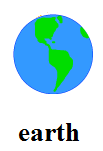 Q.1ذیل میں کس جملے میں اسم ِ علم کا استعمال ہوا ہے؟اقبال میرا دوست ہے۔مرغی انڈے دیتی ہے۔میرے پاس ایک قیمتی گھڑی ہے۔حضرت موسیٰؑ کا لقب کلیم اللہ ہے۔Q.2یا اللہ ! ہم پر رحم فرما۔اس جملے میں ’یا‘  ہے:حرف تحسینحرف تاسفحرف نداحرف استعجابQ.3’باغبانی‘   کا   فاعل  ہے:باغبانباغیباغ باغیچہQ.4لفظ ’استقلال‘  کا معنی تلاش کرنے  کے لیے لغت کی درست تختی کا انتخاب ہوگا:ا ۔ ت ا۔قا۔ سا ۔لQ.5میرے چچا نے مجھے گھڑی دی تھی۔ اس جملے کا فعل حال ہے:میرے چچا مجھے گھڑی دیں گے۔میرے چچا مجھے گھڑی دے رہے تھے۔ميرے چچا مجھے گھڑی دیتے ہیں ۔میرے چچا مجھے گھڑی دیتے تھے۔Q.6درج ذیل میں کس فہرست میں ’عرف‘   کا  استعمال ہوا ہے؟ابوبکر – سعدبن   ابی وقاصفتو-   وکیخلیل اللہ -  کلیم اللہنشان حیدر -   ستارہ امتیازQ.7درج ذیل میں  سے کس جملے میں افسوس کا اظہار ہورہا ہے؟سنو! یہ میری کرسی ہے۔ماشااللہ!  کیا خوبصورت آواز ہے ۔ہائے ! میں برباد ہوگیا۔واہ! کتنا خوبصورت منظر ہے۔Q.8اکرم ہاکی کھیلتا ہے۔اس جملے کا فعل ماضی ہے :اکرم نے ہاکی کھیلی۔اکرم ہاکی کھیلے گا۔اکرم ہاکی کھیل رہا ہے۔اکرم ہاکی کھیل سکتا ہے۔Q.9لفظ ’ عظمت‘ میں حرف ’ ظ‘   پر کون سا اعراب درست ہے؟پیشزبر    زیرجزم    Q.10درج ذیل میں سے درست ترتیب والے فقرے کا انتخاب کریں۔جاگ کر اسلم نے رات گزاری۔اسلم نے رات جاگ کر گزاری ۔رات اسلم نے گزاری جاگ کر۔گزاری رات اسلم نے جاگ کر۔Q.11لفظ  ’  آزادی‘ کا متضاد ہے:جنگ غلامی شکست  فتحQ.12درج ذیل جملے میں خالی جگہ  پُر کرنے کے لیے  مناسب لفظ کاانتخاب  کریں۔ہم ۔۔۔۔۔۔۔۔۔۔۔۔۔ گھر جائیں گے۔اپنا اپنے اپنوںاپنیQ.13لفظ’نصب العین‘   کا معنی تلاش کرنے کے لیے لغت کی  درست تختی کا انتخاب کریں۔ن۔بن۔صن۔ان۔لQ.14درج ذیل میں سے درست ترتیب والے فقرے کا انتخاب کریں۔مجھے ہے محبت بہت پاکستان سے۔پاکستان سے محبت مجھے ہے بہت۔مجھے پاکستان سے بہت محبت ہے۔بہت ہے پاکستان سے محبت مجھے۔Q.15لفظ’دیکھنا‘سے فعل ماضی کا جملہ ہے:وہ دیکھے گا۔وہ دیکھ رہا ہے۔اس نے دیکھا۔وہ دیکھتا ہے۔لفظ’دیکھنا‘سے فعل ماضی کا جملہ ہے:وہ دیکھے گا۔وہ دیکھ رہا ہے۔اس نے دیکھا۔وہ دیکھتا ہے۔لفظ’دیکھنا‘سے فعل ماضی کا جملہ ہے:وہ دیکھے گا۔وہ دیکھ رہا ہے۔اس نے دیکھا۔وہ دیکھتا ہے۔عبارت کو غور سے پڑھیں اوردیے گئے سوالات کےدرست جوابات کا انتخاب کریں۔ایک بڑے جنگل میں  چِنٹو  نامی بندر رہتا تھا۔ اپنے خاندان میں وہ سب سے چھوٹا اور کم عمر تھا۔ اس کے خاندان میں بہن بھائی، دادا،   دادی، ماں باپ سب تھے۔ چِنٹو  کے چھوٹے رہ جانے کی ایک وجہ یہ تھی کہ اس کے بہن بھائی  جلدی جلدی ساری خوراک کھا جاتے۔ ایک دن شدید طوفان آیا۔سارے بندر  درختوں پر چڑھ گئے اور سارے پھل کھاگئے۔ چِنٹو  کا خاندان بہت بھوکا تھا کیوں کہ وہاں ان کے کھانے کےلیے  کچھ نہ بچا تھا۔ چِنٹو  کا باپ بولا، ’’ہم بھوک سے مرجائیں گے۔‘‘ چِنٹو  نے بہادری اور ہوشیاری سے کام لیا اور درختوں پر سے چھلانگیں لگاکرکیلوں تک  جا پہنچا ۔ کچھ کیلے توڑ ے اور اپنے گھر والوں کی طرف پھینکے۔ اس طرح اُس  کا خاندان مرنے سے بچ گیا ۔سارا خاندان اب جان گیا تھا  کہ چِنٹو  کی بہادری  سے فائدہ اٹھانا چاہیے۔ عبارت کو غور سے پڑھیں اوردیے گئے سوالات کےدرست جوابات کا انتخاب کریں۔ایک بڑے جنگل میں  چِنٹو  نامی بندر رہتا تھا۔ اپنے خاندان میں وہ سب سے چھوٹا اور کم عمر تھا۔ اس کے خاندان میں بہن بھائی، دادا،   دادی، ماں باپ سب تھے۔ چِنٹو  کے چھوٹے رہ جانے کی ایک وجہ یہ تھی کہ اس کے بہن بھائی  جلدی جلدی ساری خوراک کھا جاتے۔ ایک دن شدید طوفان آیا۔سارے بندر  درختوں پر چڑھ گئے اور سارے پھل کھاگئے۔ چِنٹو  کا خاندان بہت بھوکا تھا کیوں کہ وہاں ان کے کھانے کےلیے  کچھ نہ بچا تھا۔ چِنٹو  کا باپ بولا، ’’ہم بھوک سے مرجائیں گے۔‘‘ چِنٹو  نے بہادری اور ہوشیاری سے کام لیا اور درختوں پر سے چھلانگیں لگاکرکیلوں تک  جا پہنچا ۔ کچھ کیلے توڑ ے اور اپنے گھر والوں کی طرف پھینکے۔ اس طرح اُس  کا خاندان مرنے سے بچ گیا ۔سارا خاندان اب جان گیا تھا  کہ چِنٹو  کی بہادری  سے فائدہ اٹھانا چاہیے۔ عبارت کو غور سے پڑھیں اوردیے گئے سوالات کےدرست جوابات کا انتخاب کریں۔ایک بڑے جنگل میں  چِنٹو  نامی بندر رہتا تھا۔ اپنے خاندان میں وہ سب سے چھوٹا اور کم عمر تھا۔ اس کے خاندان میں بہن بھائی، دادا،   دادی، ماں باپ سب تھے۔ چِنٹو  کے چھوٹے رہ جانے کی ایک وجہ یہ تھی کہ اس کے بہن بھائی  جلدی جلدی ساری خوراک کھا جاتے۔ ایک دن شدید طوفان آیا۔سارے بندر  درختوں پر چڑھ گئے اور سارے پھل کھاگئے۔ چِنٹو  کا خاندان بہت بھوکا تھا کیوں کہ وہاں ان کے کھانے کےلیے  کچھ نہ بچا تھا۔ چِنٹو  کا باپ بولا، ’’ہم بھوک سے مرجائیں گے۔‘‘ چِنٹو  نے بہادری اور ہوشیاری سے کام لیا اور درختوں پر سے چھلانگیں لگاکرکیلوں تک  جا پہنچا ۔ کچھ کیلے توڑ ے اور اپنے گھر والوں کی طرف پھینکے۔ اس طرح اُس  کا خاندان مرنے سے بچ گیا ۔سارا خاندان اب جان گیا تھا  کہ چِنٹو  کی بہادری  سے فائدہ اٹھانا چاہیے۔ Q.16درج بالا عبارت کے مطابق اس کہانی کا بہترین عنوان  ہے:چھوٹا بھائی تیز آندھیچِنٹو   بندر بڑا جنگلQ.17درج بالا عبارت کے مطابق چِنٹو  کے بہن بھائی  جلدی جلدیدوڑ میں آگے نکل جاتے۔ درختوں سے چھلانگیں لگاتے۔طوفان سے بچ نکل جاتے۔ ساری خوراک کھا جاتے۔Q.18درج بالا عبارت کے مطابق طوفان میں چِنٹو  اپنے گھر والوں کے لیے توڑ کر لایا:سیبکیلےانگور ناریلQ.19 اس کہانی سے ہم نے  سبق سیکھا:خاندان بڑا ہونا چاہیے۔کسی کو کمتر نہیں سمجھنا چاہیے۔تيزی  سے کام کرنا چاہیے۔بھوک میں صبر کرنا چاہیے۔Q.20درج بالا عبارت کے مطابق چِنٹو  نے اپنے خاندان کو بچایا :درختوں کی وجہ سے طوفان  کی وجہ سے چھوٹے پن کی وجہ سے بہادری  کی وجہ سےQ.21’’ ہم بھوک سے مر جا ئیں گے۔‘‘یہ الفاظ ہیں:چنٹو کےدادا کےباپ کےماں کےدرج ذیل نظم پارے کو غور سے پڑھیں اور آخر  میں دیے گئے سوالات کےدرست جوابات کا انتخاب کریں ۔بڑھناہے آگے ہر قدمجب تک ہے دم میں دمہے جذبہ جنوں تو ہمت نہ ہارجستجوجو کرے وہ چھوئے آسماں محنت اپنی ہوگی پہچان کبھی نہ بھولوسب کی نظروں میں پاکستان کبھی نہ بھولودرج ذیل نظم پارے کو غور سے پڑھیں اور آخر  میں دیے گئے سوالات کےدرست جوابات کا انتخاب کریں ۔بڑھناہے آگے ہر قدمجب تک ہے دم میں دمہے جذبہ جنوں تو ہمت نہ ہارجستجوجو کرے وہ چھوئے آسماں محنت اپنی ہوگی پہچان کبھی نہ بھولوسب کی نظروں میں پاکستان کبھی نہ بھولودرج ذیل نظم پارے کو غور سے پڑھیں اور آخر  میں دیے گئے سوالات کےدرست جوابات کا انتخاب کریں ۔بڑھناہے آگے ہر قدمجب تک ہے دم میں دمہے جذبہ جنوں تو ہمت نہ ہارجستجوجو کرے وہ چھوئے آسماں محنت اپنی ہوگی پہچان کبھی نہ بھولوسب کی نظروں میں پاکستان کبھی نہ بھولوQ.22درج بالا نظم کا مناسب عنوان ہے: طلوع ِسحرشام جذبہ جنون ستارے Q.23نظم کے مطابق ہماری پہچان ہے :عزت سے شہرت سے دولت سے محنت سےQ.24درج بالانظم  کے مطابق سب سے پیاراہے: اپنا گھر اپنا وطن اپنا دوست اپنا شہردرج بالانظم  کے مطابق سب سے پیاراہے: اپنا گھر اپنا وطن اپنا دوست اپنا شہردرج بالانظم  کے مطابق سب سے پیاراہے: اپنا گھر اپنا وطن اپنا دوست اپنا شہرہدایات: 1۔ہرسوال کاجواب دیناضروری ہے۔2۔۔جوابدینےسےپہلےسوالکوغورسےپڑھیں۔3۔سوال کاجواب دی گئی جگہ پرتحریرکریں۔سوال نمبر25(کل  3 نمبر)سوال نمبر 26(کل  2 نمبر)سوال نمبر27                                                                 (کل  2 نمبر)درج ذیل جملوں کو قواعد کے لحاظ سے درست کرکے لکھیں۔سوال نمبر28(کل  2 نمبر)سوال نمبر29(کل  12 نمبر)1.1District1.2School name1.2School name1.2School name1.2School name1.2School name1.2School name1.2School name1.3 EMIS code1.4Total no. of teachers1.4Total no. of teachers1.4Total no. of teachers1.4Total no. of teachers1.4Total no. of teachers1.4Total no. of teachers1.4Total no. of teachers1.4Total no. of teachers1.4Total no. of teachers1.5Students in class1.5Students in class1.5Students in class1.5Students in class1.5Students in classBoys presentBoys presentBoys presentBoys presentGirls presentGirls present1.6Teacher qualification&Date of AppointmentAcademic qualification at time of appointmentAcademic qualification at time of appointmentAcademic qualification at time of appointmentAcademic qualification at time of appointmentAcademic qualification at time of appointmentAcademic qualification at time of appointmentAcademic qualification at time of appointmentAcademic qualification at time of appointmentAcademic qualification at time of appointmentAcademic qualification at time of appointmentAcademic qualification at time of appointmentAcademic qualification at time of appointmentAcademic qualification at time of appointmentAcademic qualification at time of appointmentAcademic qualification at time of appointmentAcademic qualification at time of appointmentAcademic qualification at time of appointmentProfessional qualification at time of appointmentProfessional qualification at time of appointmentProfessional qualification at time of appointmentProfessional qualification at time of appointmentProfessional qualification at time of appointmentProfessional qualification at time of appointmentProfessional qualification at time of appointmentProfessional qualification at time of appointmentProfessional qualification at time of appointmentProfessional qualification at time of appointmentProfessional qualification at time of appointmentProfessional qualification at time of appointmentProfessional qualification at time of appointmentProfessional qualification at time of appointmentProfessional qualification at time of appointmentProfessional qualification at time of appointmentProfessional qualification at time of appointment1.6Teacher qualification&Date of AppointmentMatricDateMatricDateInterDateInterDateInterDateInterDateBADateBADateBADateBADateMADateMADateMADateMADateMADateOtherDateOtherDatePTCDatePTCDatePTCDatePTCDatePTCDateDip EdDateDip EdDateDip EdDateDip EdDateCTDateCTDateCTDateADEDateB.Ed.DateB.Ed.DateB.Ed.DateM.EdDate1.7Teacher qualification&Date of qualificationCurrent academic qualificationCurrent academic qualificationCurrent academic qualificationCurrent academic qualificationCurrent academic qualificationCurrent academic qualificationCurrent academic qualificationCurrent academic qualificationCurrent academic qualificationCurrent academic qualificationCurrent academic qualificationCurrent academic qualificationCurrent academic qualificationCurrent academic qualificationCurrent academic qualificationCurrent academic qualificationCurrent academic qualificationCurrent professional qualificationsCurrent professional qualificationsCurrent professional qualificationsCurrent professional qualificationsCurrent professional qualificationsCurrent professional qualificationsCurrent professional qualificationsCurrent professional qualificationsCurrent professional qualificationsCurrent professional qualificationsCurrent professional qualificationsCurrent professional qualificationsCurrent professional qualificationsCurrent professional qualificationsCurrent professional qualificationsCurrent professional qualificationsCurrent professional qualifications1.7Teacher qualification&Date of qualificationMatricDateMatricDateMatricDateInterDateInterDateInterDateInterDateBADateBADateBADateBADateMADateMADateMADateOtherDateOtherDateOtherDatePTCDatePTCDatePTCDatePTCDateDip EdDateDip EdDateDip EdDateDip EdDateDip EdDateCTDateADEDateADEDateADEDateB.EdDateB.EdDateB.EdDateM.EdDate1.8 Years teaching experience1.8 Years teaching experience1.8 Years teaching experience1.8 Years teaching experience1.9 Teacher’s gender1.9 Teacher’s gender1.9 Teacher’s gender1.9 Teacher’s gender1.9 Teacher’s gender1.9 Teacher’s gender1.9 Teacher’s gender1.9 Teacher’s genderMale Male Male Male Male Male FemaleFemaleFemaleFemaleFemaleFemaleFemaleFemaleFemale1.10Multi-grade class1.10Multi-grade classYes  /  NoYes  /  No1.11 Subject 1.11 Subject 1.11 Subject 1.11 Subject 1.11 Subject 1.11 Subject 1.11 Subject 1.11 Subject Maths     /             English     /                 ScienceMaths     /             English     /                 ScienceMaths     /             English     /                 ScienceMaths     /             English     /                 ScienceMaths     /             English     /                 ScienceMaths     /             English     /                 ScienceMaths     /             English     /                 ScienceMaths     /             English     /                 ScienceMaths     /             English     /                 ScienceMaths     /             English     /                 ScienceMaths     /             English     /                 ScienceMaths     /             English     /                 ScienceMaths     /             English     /                 ScienceMaths     /             English     /                 ScienceMaths     /             English     /                 ScienceMaths     /             English     /                 ScienceMaths     /             English     /                 ScienceMaths     /             English     /                 ScienceMaths     /             English     /                 ScienceMaths     /             English     /                 ScienceMaths     /             English     /                 ScienceMaths     /             English     /                 ScienceMaths     /             English     /                 Science1.12 Topic of lesson1.12 Topic of lesson1.13Classroom1.13ClassroomSeparateClassroomSeparateClassroomSeparateClassroomSharedclassroomSharedclassroomSharedclassroomSharedclassroomSharedclassroomSharedclassroomSharedclassroomVerandahVerandahVerandahVerandahVerandahOutsideOutsideOutsideOutsideOther (specify)Other (specify)Other (specify)Other (specify)Other (specify)Other (specify)Other (specify)Other (specify)Other (specify)Other (specify)Other (specify)Other (specify)Other (specify)Other (specify)1.14Furniture & seating1.14Furniture & seatingTables & chairsTables & chairsTables & chairsDesks & benchesDesks & benchesDesks & benchesDesks & benchesSitting on tattSitting on tattSitting on tattSitting on tattSitting on tattSitting on bare floorSitting on bare floorSitting on bare floorSitting on bare floorOther (specify)Other (specify)Other (specify)Other (specify)Other (specify)Other (specify)Other (specify)Other (specify)Other (specify)Other (specify)Other (specify)Other (specify)Other (specify)Other (specify)Other (specify)Other (specify)Other (specify)1.15Black/white Board1.15Black/white BoardGood conditionGood conditionGood conditionPoor conditionPoor conditionPoor conditionPoor conditionNo board availableNo board availableNo board availableNo board availableNo board available1.16Textbooks1.16Textbooks1.16Textbooks1.16TextbooksAll haveAll haveAll haveAll haveAll haveAll haveAll haveSome HaveSome HaveSome HaveVery few haveVery few haveVery few haveVery few haveNone haveNone haveNone haveAgreeAgree to some extentDisagreeEvidence / Remarks2  Lesson planning2  Lesson planning2  Lesson planning2.1The teacher has a written lesson planThe teacher has a written lesson plan2.2The teacher can explain the lesson plan in his/her mindThe teacher can explain the lesson plan in his/her mind2.3Learning objectives are defined for the lessonLearning objectives are defined for the lesson2.4Introduction, elaboration, summary and assessment are included in the planIntroduction, elaboration, summary and assessment are included in the planProcedure of the lessonProcedure of the lessonProcedure of the lessonIntroductionIntroduction3.1Teacher introduces the topic of the lessonTeacher introduces the topic of the lesson3.2Teacher involves students in introductionTeacher involves students in introduction3.3Teacher refers to students’ previous learningTeacher refers to students’ previous learningElaboration and practiceElaboration and practiceElaboration and practice3.4Teacher explains key points in an understandable wayTeacher explains key points in an understandable way3.5Teacher uses English as medium of instruction with supportive use of Urdu and/or local languagesTeacher uses English as medium of instruction with supportive use of Urdu and/or local languages3.6Teacher uses black/white board to show and explainTeacher uses black/white board to show and explain3.7Teacher uses teaching aids to show and explainTeacher uses teaching aids to show and explain3.8Teacher pauses to ensure that students have understoodTeacher pauses to ensure that students have understood3.9Teacher elicits content from students (does not do all the explanation him/herself)Teacher elicits content from students (does not do all the explanation him/herself)3.10Teacher uses question and answerTeacher uses question and answer3.11Teacher asks questions which help the students to think, understand, or find outTeacher asks questions which help the students to think, understand, or find out3.12Students answer individually, (and not in a chorus)Students answer individually, (and not in a chorus)3.13Teacher passes questions on to other studentsTeacher passes questions on to other students3.14Students ask questions and/or give commentsStudents ask questions and/or give comments3.15Teacher encourages & welcomes questions from the studentsTeacher encourages & welcomes questions from the students3.16Teacher provides immediate and clear feedback Teacher provides immediate and clear feedback 3.17Teacher gives tasks to the studentsTeacher gives tasks to the students3.18Teacher does not ask individual students to read out loudTeacher does not ask individual students to read out loud3.19Teacher does not ask class to repeat after reading of one studentTeacher does not ask class to repeat after reading of one student3.20Individual students do not do a task on the board, while other students observeIndividual students do not do a task on the board, while other students observe3.21All students are working on a taskAll students are working on a task3.22Tasks are challenging and interesting for studentsTasks are challenging and interesting for students3.23Students use materials and/or teaching aids for the tasksStudents use materials and/or teaching aids for the tasks3.24Students work on the tasks in groups or pairs or individuallyStudents work on the tasks in groups or pairs or individually3.25Teacher assists students working in groups, pairs or individuallyTeacher assists students working in groups, pairs or individually3.26Teacher does not read from the textbook while students listenTeacher does not read from the textbook while students listen3.27Teacher does not ask students to copy long sentences from the blackboardTeacher does not ask students to copy long sentences from the blackboard3.28Teaching and learning activities are well structuredTeaching and learning activities are well structured3.29Teacher uses varied activities (e.g.  a game/ role play/ involves students in demonstrations / drawing / takes class outside, etc)Teacher uses varied activities (e.g.  a game/ role play/ involves students in demonstrations / drawing / takes class outside, etc)3.30Teacher gives opportunities for active participationTeacher gives opportunities for active participation3.31Teacher takes account of differing abilities of studentsTeacher takes account of differing abilities of students3.32Classroom activities develop students’ abilities to think and reflect criticallyClassroom activities develop students’ abilities to think and reflect criticallySummary assessment & homeworkSummary assessment & homework3.33Teacher recaps and summarises the lessonTeacher recaps and summarises the lesson3.34Teacher involves students in recapitulation /summaryTeacher involves students in recapitulation /summary3.35Teacher assesses what students have learntTeacher assesses what students have learnt3.36Teacher gives meaningful homeworkTeacher gives meaningful homework4Teaching & learning environmentTeaching & learning environment4.1Students are attentive and focussed on topicStudents are attentive and focussed on topic4.2Students are participating actively in the lessonStudents are participating actively in the lesson4.3Teacher is friendly and supportive to the studentsTeacher is friendly and supportive to the students4.4 Teacher keeps order in the classroom in a positive wayTeacher keeps order in the classroom in a positive way4.5Posters /charts/models are displayedPosters /charts/models are displayed4.6Students’ work is displayed on the wallsStudents’ work is displayed on the wallsTOTALS (Total no. of “Agree”, “To some extent”, “Disagree”)TOTALS (Total no. of “Agree”, “To some extent”, “Disagree”)TOTALS (Total no. of “Agree”, “To some extent”, “Disagree”)Observer 1Observer 1NameSignatureSignatureSignatureSignatureObserver 2Observer 2NameSignatureSignatureSignatureSignatureDateDateTime of arrival at schoolTime of arrival at schoolTime of arrival at schoolTime of arrival at school